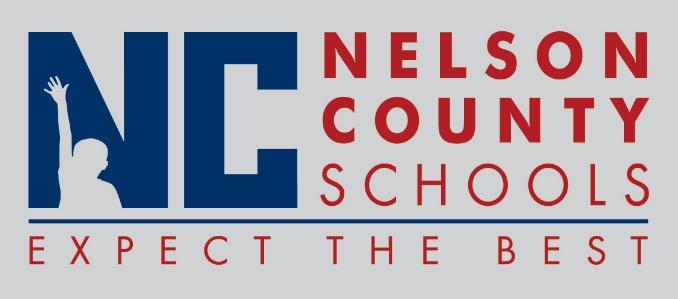 Decision PaperRECOMMENDATION:   	Approve request for the below listed Leaves of Absence.RECOMMENDED MOTION:  	I move that the Nelson County Board of Education Approve the requested Leaves of Absences as presented.There are no active leaves needing approval at this time.To:Nelson County Board of EducationFrom:Tim Beck, Director of Student Supportcc:Dr. Anthony Orr, SuperintendentDate:June 21, 2016Re:  Leaves of Absence